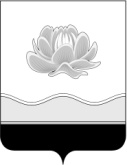 Российская ФедерацияКемеровская областьМысковский городской округСовет народных депутатов Мысковского городского округа(шестой созыв)Р Е Ш Е Н И Еот 26 июня 2019г. № 36-н Об утверждении  перечня и тарифов на дополнительные социальные услуги, предоставляемые муниципальным казенным учреждением «Центр социального обслуживания»ПринятоСоветом народных депутатовМысковского городского округа25 июня 2019 годаВ соответствии с Федеральным законом от 06.10.2003 № 131-ФЗ «Об общих принципах организации местного самоуправления в Российской Федерации», Федеральным законом от 28.12.2013 № 442-ФЗ «Об основах социального обслуживания граждан в Российской Федерации, Законом Кемеровской области от 27.07.2005 № 99-ОЗ «О наделении органов местного самоуправления отдельными государственными полномочиями в сфере социальной поддержки и социального обслуживания населения», руководствуясь статьей 32 Устава Мысковского городского округа, Совет народных депутатов Мысковского городского округар е ш и л:1. Утвердить перечень и тарифы на дополнительные социальные услуги, предоставляемые гражданам муниципальным казенным учреждением «Центр социального обслуживания», согласно приложению к настоящему решению.2. Признать утратившим силу решение Совета народных депутатов Мысковского городского округа от 19.04.2016 № 29-н «Об утверждении перечня и тарифов на дополнительные социальные услуги, предоставляемые муниципальным казенным учреждением «Центр социального обслуживания».3. Настоящее решение направить и.о. главы Мысковского городского округа для подписания и официального опубликования (обнародования) в установленном порядке. 4. Настоящее решение вступает в силу со дня, следующего за днем его официального опубликования. 5. Контроль за исполнением настоящего решения возложить на комитет Совета народных депутатов Мысковского городского округа по развитию экономики, бюджету, налогам и финансам (А.М. Кульчицкий).Председатель Совета народных депутатов          Мысковского городского округа                                                                      Е.В. ТимофеевИ.о. главы Мысковского городского округа                                                  Е.В.КапраловПриложениек решению Совета народных депутатовМысковского городского округаот 26.06.2019г. № 36-нПЕРЕЧЕНЬ И ТАРИФЫНА ДОПОЛНИТЕЛЬНЫЕ СОЦИАЛЬНЫЕ УСЛУГИ, ПРЕДОСТАВЛЯЕМЫЕ МУНИЦИПАЛЬНЫМ КАЗЕННЫМ УЧРЕЖДЕНИЕМ«ЦЕНТР СОЦИАЛЬНОГО ОБСЛУЖИВАНИЯ НАСЕЛЕНИЯ»№ п/п№ п/пНаименование услугНаименование услугНаименование услугОбъем работ, единицы измеренияОбъем работ, единицы измеренияЗатраты времени на 1 услугу, минЗатраты времени на 1 услугу, минЗатраты времени на 1 услугу, минЗатраты времени на 1 услугу, минСтоимость за единицу измерения, руб.Стоимость за единицу измерения, руб.Стоимость за единицу измерения, руб.11222334444555IIСоциальные услуги в форме социального обслуживания на домуСоциальные услуги в форме социального обслуживания на домуСоциальные услуги в форме социального обслуживания на домуСоциальные услуги в форме социального обслуживания на домуСоциальные услуги в форме социального обслуживания на домуСоциальные услуги в форме социального обслуживания на домуСоциальные услуги в форме социального обслуживания на домуСоциальные услуги в форме социального обслуживания на домуСоциальные услуги в форме социального обслуживания на домуСоциальные услуги в форме социального обслуживания на домуСоциальные услуги в форме социального обслуживания на домуСоциальные услуги в форме социального обслуживания на домуДополнительные социально-бытовые услуги Дополнительные социально-бытовые услуги Дополнительные социально-бытовые услуги Дополнительные социально-бытовые услуги Дополнительные социально-бытовые услуги Дополнительные социально-бытовые услуги Дополнительные социально-бытовые услуги Дополнительные социально-бытовые услуги Дополнительные социально-бытовые услуги Дополнительные социально-бытовые услуги Дополнительные социально-бытовые услуги Дополнительные социально-бытовые услуги Дополнительные социально-бытовые услуги Дополнительные социально-бытовые услуги 11Покупка  и доставка продуктов питания  Покупка  и доставка продуктов питания  Покупка  и доставка продуктов питания  1 раз1 раздо 35до 35до 35до 3530,3030,3030,3022Складирование продуктов питания в холодильник, шкафСкладирование продуктов питания в холодильник, шкафСкладирование продуктов питания в холодильник, шкаф1 раз1 раздо 10до 10до 10до 108,708,708,7033Покупка и доставка промышленных товаров Покупка и доставка промышленных товаров Покупка и доставка промышленных товаров 1 раз1 раздо 35до 35до 35до 3530,3030,3030,3044Содействие в обеспечении книгами, журналами, газета-ми Содействие в обеспечении книгами, журналами, газета-ми Содействие в обеспечении книгами, журналами, газета-ми 1 раз1 раздо 35до 35до 35до 3530,3030,3030,3055Доставка горячих обедов из столовой Доставка горячих обедов из столовой Доставка горячих обедов из столовой 1 раз1 раздо 35до 35до 35до 3530,3030,3030,3066Помощь в приготовлении пищиПомощь в приготовлении пищиПомощь в приготовлении пищи1 раз1 раздо 40до 40до 40до 4034,6034,6034,6077Кормление ослабленных получателей социальных услугКормление ослабленных получателей социальных услугКормление ослабленных получателей социальных услуг1 раз1 раздо 35до 35до 35до 3530,3030,3030,3088Разогрев и подача пищи Разогрев и подача пищи Разогрев и подача пищи 1 раз1 раздо 15до 15до 15до 1513,0013,0013,0099Оплата за счет средств получателя социальных услуг жилищно-коммунальных услуг и услуг связиОплата за счет средств получателя социальных услуг жилищно-коммунальных услуг и услуг связиОплата за счет средств получателя социальных услуг жилищно-коммунальных услуг и услуг связи1 услуга1 услугадо 40до 40до 40до 4034,6034,6034,601010Содействие в оформлении документовСодействие в оформлении документовСодействие в оформлении документов1 раз1 раздо 60до 60до 60до 6052,0052,0052,001111Сортировка и складирование угля в ведро (ведро не бо-лее ) Сортировка и складирование угля в ведро (ведро не бо-лее ) Сортировка и складирование угля в ведро (ведро не бо-лее ) 1 раз1 раздо 10до 10до 10до 108,708,708,701212Доставка дров до  от места хранения до печи Доставка дров до  от места хранения до печи Доставка дров до  от места хранения до печи 1 раз1 раздо 10до 10до 10до 108,708,708,701313Доставка угля от места хранения до печи (ведро не более ) Доставка угля от места хранения до печи (ведро не более ) Доставка угля от места хранения до печи (ведро не более ) 1 ведро1 ведродо 10до 10до 10до 108,708,708,701414Растопка печи (1 печь или 1 камин) Растопка печи (1 печь или 1 камин) Растопка печи (1 печь или 1 камин) 1 раз1 раздо 10до 10до 10до 108,708,708,701515Очистка топки от золы (1 печь или 1 камин) Очистка топки от золы (1 печь или 1 камин) Очистка топки от золы (1 печь или 1 камин) 1 раз1 раздо 10до 10до 10до 108,708,708,701616Вынос золы (1 ведро не более ) на расстояние не бо-лее  от территории проживания Вынос золы (1 ведро не более ) на расстояние не бо-лее  от территории проживания Вынос золы (1 ведро не более ) на расстояние не бо-лее  от территории проживания 1 ведро1 ведродо 10 до 10 до 10 до 10 8,708,708,701717Колка дров на лучину Колка дров на лучину Колка дров на лучину 1 растопка1 растопкадо 5до 5до 5до 54,304,304,301818Откидывание снега от стен дома в весенний периодОткидывание снега от стен дома в весенний периодОткидывание снега от стен дома в весенний период1м21м2до 20до 20до 20до 2017,3017,3017,301919Сухая уборка сеней, веранды, крыльца, балконаСухая уборка сеней, веранды, крыльца, балконаСухая уборка сеней, веранды, крыльца, балкона1 раз1 раздо 30до 30до 30до 3026,0026,0026,002020Влажная уборка сеней, веранды, крыльца, балкона, придомовых построек, мест общего пользованияВлажная уборка сеней, веранды, крыльца, балкона, придомовых построек, мест общего пользованияВлажная уборка сеней, веранды, крыльца, балкона, придомовых построек, мест общего пользования1м21м2до 10до 10до 10до 108,708,708,702121Выкашивание травы с использованием инвентаря или оборудования получателя услугиВыкашивание травы с использованием инвентаря или оборудования получателя услугиВыкашивание травы с использованием инвентаря или оборудования получателя услуги1м21м2до 10до 10до 10до 108,708,708,702222Уборка территории от мусора (листва, ветки, старая трава) не более 0,5 соткиУборка территории от мусора (листва, ветки, старая трава) не более 0,5 соткиУборка территории от мусора (листва, ветки, старая трава) не более 0,5 сотки1 раз1 раздо 30до 30до 30до 3026,0026,0026,002323Покупка и доставка кормов и аксессуаров для животных (до )Покупка и доставка кормов и аксессуаров для животных (до )Покупка и доставка кормов и аксессуаров для животных (до )1раз1раздо 40до 40до 40до 4034,6034,6034,602424Влажная очистка мебели от пыли без передвижения мебели и использования средств для подъема на высотуВлажная очистка мебели от пыли без передвижения мебели и использования средств для подъема на высотуВлажная очистка мебели от пыли без передвижения мебели и использования средств для подъема на высоту1 раз1 раздо 30до 30до 30до 3026,0026,0026,002525Вынос бытового мусора (ведро не более  на рассто-яние не более  от территории проживания) Вынос бытового мусора (ведро не более  на рассто-яние не более  от территории проживания) Вынос бытового мусора (ведро не более  на рассто-яние не более  от территории проживания) 1 ведро1 ведродо 10до 10до 10до 108,708,708,702626Очистка от пыли полов, стен, мебели пылесосом (вени-ком) без передвижения мебелиОчистка от пыли полов, стен, мебели пылесосом (вени-ком) без передвижения мебелиОчистка от пыли полов, стен, мебели пылесосом (вени-ком) без передвижения мебели1 раз1 раздо 30до 30до 30до 3026,0026,0026,002727Вынос жидких бытовых отходов, воды после стирки (ведро до )Вынос жидких бытовых отходов, воды после стирки (ведро до )Вынос жидких бытовых отходов, воды после стирки (ведро до )1 ведро1 ведродо 10до 10до 10до 108,708,708,702828Влажная уборка в шкафах, антресолях без подъема на высотуВлажная уборка в шкафах, антресолях без подъема на высотуВлажная уборка в шкафах, антресолях без подъема на высоту1 раз1 разДо 30До 30До 30До 3026,0026,0026,002929Мытьё душевой кабинкиМытьё душевой кабинкиМытьё душевой кабинки1 раз1 раздо 40до 40до 40до 4034,6034,6034,603030Расстилание или застилание кроватиРасстилание или застилание кроватиРасстилание или застилание кровати1 раз1 раздо 10до 10до 10до 108,708,708,703131Просушка вещей и постельных принадлежностей получателя социальных услуг в летний период до Просушка вещей и постельных принадлежностей получателя социальных услуг в летний период до Просушка вещей и постельных принадлежностей получателя социальных услуг в летний период до 1 штука1 штукадо 20до 20до 20до 2017,3017,3017,303232Перестановка малогабаритной мебели во время уборки (не более )Перестановка малогабаритной мебели во время уборки (не более )Перестановка малогабаритной мебели во время уборки (не более )1 штука1 штукадо 10до 10до 10до 108,708,708,703333Мытьё подоконников, оконных откосов в помещении Мытьё подоконников, оконных откосов в помещении Мытьё подоконников, оконных откосов в помещении до 10до 10до 10до 108,708,708,703434Мытье оконных откосов с улицыМытье оконных откосов с улицыМытье оконных откосов с улицыдо 10до 10до 10до 108,708,708,703535Мытьё столешницыМытьё столешницыМытьё столешницыдо 10до 10до 10до 108,708,708,703636Снятие ковровых дорожек из синтетического волокна  с пола или расстилание на пол (не более  и весом до )Снятие ковровых дорожек из синтетического волокна  с пола или расстилание на пол (не более  и весом до )Снятие ковровых дорожек из синтетического волокна  с пола или расстилание на пол (не более  и весом до )1 раз1 раздо 15до 15до 15до 1513,0013,0013,003737Выбивка ковровых дорожек из синтетического волокна на улице (не более ) Выбивка ковровых дорожек из синтетического волокна на улице (не более ) Выбивка ковровых дорожек из синтетического волокна на улице (не более ) 1 раз1 раздо 30до 30до 30до 3026,0026,0026,003838Вынос ковровых дорожек  на улицу (весом до )Вынос ковровых дорожек  на улицу (весом до )Вынос ковровых дорожек  на улицу (весом до )1 раз1 раздо 20до 20до 20до 2017,3017,3017,303939Снятие половиков с пола или расстилание на пол (до )Снятие половиков с пола или расстилание на пол (до )Снятие половиков с пола или расстилание на пол (до )1 раз1 раздо 10до 10до 10до 108,708,708,704040Мытьё гардин (высота потолка до ) с использова-нием стремянки получателя услуг Мытьё гардин (высота потолка до ) с использова-нием стремянки получателя услуг Мытьё гардин (высота потолка до ) с использова-нием стремянки получателя услуг 1 пог.м1 пог.мдо 5до 5до 5до 54,304,304,304141Мытьё люстры, бра свыше 10 минутМытьё люстры, бра свыше 10 минутМытьё люстры, бра свыше 10 минут1 услуга1 услугадо 40до 40до 40до 4034,6034,6034,604242Чистка сильнозагрязненных поверхностей с применени-ем моющих, чистящих средств (шкаф, кафельная плитка, панели, дверные косяки и т.п.)Чистка сильнозагрязненных поверхностей с применени-ем моющих, чистящих средств (шкаф, кафельная плитка, панели, дверные косяки и т.п.)Чистка сильнозагрязненных поверхностей с применени-ем моющих, чистящих средств (шкаф, кафельная плитка, панели, дверные косяки и т.п.)до 10до 10до 10до 108,708,708,704343Обтирание, обмывание, причесывание (свыше стандартов обслуживания)Обтирание, обмывание, причесывание (свыше стандартов обслуживания)Обтирание, обмывание, причесывание (свыше стандартов обслуживания)1 раз1 раздо 30до 30до 30до 3026,0026,0026,004444Смена нательного или постельного бельяСмена нательного или постельного бельяСмена нательного или постельного белья1 раз1 раздо 15до 15до 15до 1513,0013,0013,004545Помощь в пользовании туалетом, судном Помощь в пользовании туалетом, судном Помощь в пользовании туалетом, судном 1 раз1 раздо 20до 20до 20до 2017,3017,3017,304646Вынос судна и его санобработка Вынос судна и его санобработка Вынос судна и его санобработка 1 раз 1 раз до 10до 10до 10до 108,708,708,704747Мытьё рук Мытьё рук Мытьё рук 1 раз1 раздо 5до 5до 5до 54,304,304,304848Мытьё ног Мытьё ног Мытьё ног 1 раз1 раздо 10до 10до 10до 108,708,708,704949Мытьё лица Мытьё лица Мытьё лица 1 раз1 раздо 5до 5до 5до 54,304,304,305050Мытьё головы Мытьё головы Мытьё головы 1 раз1 раз до 15 до 15 до 15 до 1513,0013,0013,005151Гигиеническое укорачивание волос на головеГигиеническое укорачивание волос на головеГигиеническое укорачивание волос на голове1 раз1 раздо 20до 20до 20до 2017,3017,3017,305252Сопровождение получателя услуг до социально-значимых объектов и организаций различной ведомственной принадлежности: банк, магазин и т.д.Сопровождение получателя услуг до социально-значимых объектов и организаций различной ведомственной принадлежности: банк, магазин и т.д.Сопровождение получателя услуг до социально-значимых объектов и организаций различной ведомственной принадлежности: банк, магазин и т.д.1 раз1 раздо 40до 40до 40до 4034,6034,6034,60   53   53Высадка рассады (не более 30 корней за посещение)Высадка рассады (не более 30 корней за посещение)Высадка рассады (не более 30 корней за посещение)1 корень1 кореньдо 10до 10до 10до 108,708,708,705454Подвязывание, пасынкование кустовых культур овощейПодвязывание, пасынкование кустовых культур овощейПодвязывание, пасынкование кустовых культур овощей1 корень1 кореньдо 20до 20до 20до 2017,3017,3017,305555Уход за овощными, плодово-ягодными культурамиУход за овощными, плодово-ягодными культурамиУход за овощными, плодово-ягодными культурами1 корень1 кореньдо 20до 20до 20до 2017,3017,3017,305656Полив огорода из шлангаПолив огорода из шлангаПолив огорода из шланга0,5 сот0,5 сотдо 30до 30до 30до 3026,0026,0026,005757Химическая обработка садово-огородных культурХимическая обработка садово-огородных культурХимическая обработка садово-огородных культур1 раз1 раздо 30до 30до 30до 3026,0026,0026,005858Посадка картофеля (до 4 ведер 12л за сезон)Посадка картофеля (до 4 ведер 12л за сезон)Посадка картофеля (до 4 ведер 12л за сезон)1 сотка1 соткадо 40до 40до 40до 4034,6034,6034,605959Протяпывание или окучивание картофеля инвентарем получателя услуг (не более 2 сотки за сезон)Протяпывание или окучивание картофеля инвентарем получателя услуг (не более 2 сотки за сезон)Протяпывание или окучивание картофеля инвентарем получателя услуг (не более 2 сотки за сезон)1 сотка1 соткадо 60до 60до 60до 6052,0052,0052,006060Копка (подкапывание) картофеля, других корнеплодов (нее более 15 ведер за посещение)Копка (подкапывание) картофеля, других корнеплодов (нее более 15 ведер за посещение)Копка (подкапывание) картофеля, других корнеплодов (нее более 15 ведер за посещение)1 сотка1 соткадо 60до 60до 60до 6052,0052,0052,006161Сортировка картофеля, других корнеплодов в осенний или весенний периоды Сортировка картофеля, других корнеплодов в осенний или весенний периоды Сортировка картофеля, других корнеплодов в осенний или весенний периоды 1 ведро1 ведродо 5до 5до 5до 54,304,304,306262Сбор ягод (до 3л)Сбор ягод (до 3л)Сбор ягод (до 3л)до 30до 30до 30до 3026,0026,0026,006363Помощь в заготовке овощных или ягодных консервов (мытьё, чистка, шинковка, раскладка в тару)Помощь в заготовке овощных или ягодных консервов (мытьё, чистка, шинковка, раскладка в тару)Помощь в заготовке овощных или ягодных консервов (мытьё, чистка, шинковка, раскладка в тару)до 20до 20до 20до 2017,3017,3017,306464Заливка овощей рассоломЗаливка овощей рассоломЗаливка овощей рассоломдо 5до 5до 5до 54,304,304,306565Переноска заготовок в места хранения (до )Переноска заготовок в места хранения (до )Переноска заготовок в места хранения (до )1 раз1 раздо 20до 20до 20до 2017,3017,3017,306666Закрывание, открывание вентиляционных отдушин в домеЗакрывание, открывание вентиляционных отдушин в домеЗакрывание, открывание вентиляционных отдушин в доме1 раз1 раздо 30до 30до 30до 3026,0026,0026,006767Вычерпывание воды из подпольяВычерпывание воды из подпольяВычерпывание воды из подполья1 ведро1 ведродо 10до 10до 10до 108,708,708,706868Ожидание экстренных служб (в т.ч. медицинских) у получателя социальных услугОжидание экстренных служб (в т.ч. медицинских) у получателя социальных услугОжидание экстренных служб (в т.ч. медицинских) у получателя социальных услуг1 раз1 раздо 30до 30до 30до 3026,0026,0026,006969Чистка дымоходов, колодцев в отопительной печи  жилого дома Чистка дымоходов, колодцев в отопительной печи  жилого дома Чистка дымоходов, колодцев в отопительной печи  жилого дома 1 раз1 раздо 30до 30до 30до 3026,0026,0026,007070Косметический ремонт отопительной печи (побелка известью, покраска)Косметический ремонт отопительной печи (побелка известью, покраска)Косметический ремонт отопительной печи (побелка известью, покраска)1 раз1 раздо 30до 30до 30до 3026,0026,0026,007171Заполнение расширительного бака водойЗаполнение расширительного бака водойЗаполнение расширительного бака водой1 раз1 раздо 30до 30до 30до 3026,0026,0026,007272Замена элементов питания в бытовых приборахЗамена элементов питания в бытовых приборахЗамена элементов питания в бытовых приборах1 раз1 раздо 2до 2до 2до 21,701,701,707373Уход за захоронениями родственниковУход за захоронениями родственниковУход за захоронениями родственников1 раз1 раздо 60до 60до 60до 6052,0052,0052,007474Подъем получателя услуг из лежачего положения и пересаживание с кровати на стул, кресло-коляску, судно (при весе до )Подъем получателя услуг из лежачего положения и пересаживание с кровати на стул, кресло-коляску, судно (при весе до )Подъем получателя услуг из лежачего положения и пересаживание с кровати на стул, кресло-коляску, судно (при весе до )1 раз1 раздо 30до 30до 30до 3026,0026,0026,007575Помощь в передвижении по жильюПомощь в передвижении по жильюПомощь в передвижении по жилью1 раз1 раздо 15до 15до 15до 1513,0013,0013,007676Смена положения тела лежачего получателя услугСмена положения тела лежачего получателя услугСмена положения тела лежачего получателя услуг1 раз1 раздо 10до 10до 10до 108,708,708,707777Смена адсорбирующего белья (пеленка или памперс) получателя услугСмена адсорбирующего белья (пеленка или памперс) получателя услугСмена адсорбирующего белья (пеленка или памперс) получателя услуг1 раз1 раздо 20до 20до 20до 2017,3017,3017,307878Содействие в одевании или раздевании, подготовка к прогулке, приему ванны или баниСодействие в одевании или раздевании, подготовка к прогулке, приему ванны или баниСодействие в одевании или раздевании, подготовка к прогулке, приему ванны или бани1 раз1 раздо 20до 20до 20до 2017,3017,3017,307979Помощь при снятии или одевании протезаПомощь при снятии или одевании протезаПомощь при снятии или одевании протеза1 раз1 раздо 10до 10до 10до 108,708,708,708080Приготовление горячих обедов для клиентов, обслуживаемых на дому (без учета стоимости продуктов)Приготовление горячих обедов для клиентов, обслуживаемых на дому (без учета стоимости продуктов)Приготовление горячих обедов для клиентов, обслуживаемых на дому (без учета стоимости продуктов)1 блюдо1 блюдо1 блюдодо 60до 60до 60до 6052,0052,0052,008181Колка угляКолка угляКолка угля1 ведро1 ведро1 ведродо 8до 8до 8до 86,906,906,908282Складирование угляСкладирование угляСкладирование угля0,5т0,5тдо 60до 60до 60до 6052,0052,0052,008383Распиловка дровРаспиловка дровРаспиловка дров0,5м30,5м30,5м3до 60до 60до 60до 6052,0052,0052,008484Колка дровКолка дровКолка дров0,5м30,5м30,5м3до 60до 60до 60до 6052,0052,0052,008585Переноска дровПереноска дровПереноска дров1м31м31м3до 30до 30до 30до 3026,0026,0026,008686Укладка дровУкладка дровУкладка дров1м31м31м3до 30до 30до 30до 3026,0026,0026,008787Уборка снега с прохожей части во дворе домаУборка снега с прохожей части во дворе домаУборка снега с прохожей части во дворе дома1 раз1 раз1 раздо 20до 20до 20до 2017,3017,3017,308888Уход за домашними животными (кормление, чистка лотка, выгул)Уход за домашними животными (кормление, чистка лотка, выгул)Уход за домашними животными (кормление, чистка лотка, выгул)1 раз1 раз1 раздо 5до 5до 5до 54,304,304,308989Стирка белья в благоустроенном секторе вручную при отсутствии иных возможностейСтирка белья в благоустроенном секторе вручную при отсутствии иных возможностейСтирка белья в благоустроенном секторе вручную при отсутствии иных возможностей1 кг1 кг1 кгдо 30до 30до 30до 3026,0026,0026,009090- машинная активаторного типа- машинная активаторного типа- машинная активаторного типа1 раз1 раз1 раздо 30до 30до 30до 3026,0026,0026,009191- машинная с отжимом- машинная с отжимом- машинная с отжимом1 раз1 раз1 раздо 15до 15до 15до 1526,0026,0026,009292автоматическаяавтоматическаяавтоматическая1 загрузка1 загрузкадо 15до 15до 15до 1513,0013,0013,009393Стирка белья без коммунальных удобств: -вручную (при отсутствии иных возможностей)Стирка белья без коммунальных удобств: -вручную (при отсутствии иных возможностей)Стирка белья без коммунальных удобств: -вручную (при отсутствии иных возможностей)до 60до 60до 60до 6052,0052,0052,009494- машинная активаторного типа- машинная активаторного типа- машинная активаторного типа1 раз1 раздо 30до 30до 30до 3026,0026,0026,009595- машинная с отжимом- машинная с отжимом- машинная с отжимом1 раз1 раздо 35до 35до 35до 3530,3030,3030,309696- автоматическая- автоматическая- автоматическая1 загрузка1 загрузкадо 15до 15до 15до 1513,0013,0013,009797Развешивание постиранного бельяРазвешивание постиранного бельяРазвешивание постиранного белья    до 4    до 4    до 4    до 43,503,503,509898Глажение бельяГлажение бельяГлажение бельядо 15до 15до 15до 1513,0013,0013,009999Мелкий ремонт бельяМелкий ремонт бельяМелкий ремонт белья1 мин1 миндо 1до 1до 1до 10,900,900,90100100Навешивание или снятие шторНавешивание или снятие шторНавешивание или снятие штор 1 штука 1 штукадо 8до 8до 8до 86,906,906,90101101Мытьё посуды в благоустроенном сектореМытьё посуды в благоустроенном сектореМытьё посуды в благоустроенном секторе1 раз1 раздо 4до 4до 4до 43,503,503,50102102Мытьё посуды в неблагоустроенном сектореМытьё посуды в неблагоустроенном сектореМытьё посуды в неблагоустроенном секторе1 раз1 раздо 8до 8до 8до 86,906,906,90103103Мытьё панелей, дверейМытьё панелей, дверейМытьё панелей, дверейдо 4до 4до 4до 43,503,503,50104104Чистка раковиныЧистка раковиныЧистка раковины 1 штука 1 штукадо 4до 4до 4до 43,503,503,50105105Чистка ванныЧистка ванныЧистка ванны1 штука1 штукадо 8до 8до 8до 86,906,906,90106106Чистка унитазаЧистка унитазаЧистка унитаза1 штука1 штукадо 10до 10до 10до 108,708,708,70107107Чистка электрической или газовой печиЧистка электрической или газовой печиЧистка электрической или газовой печи1 штука1 штукадо 10до 10до 10до 108,708,708,70108108Мытьё холодильникаМытьё холодильникаМытьё холодильника1 штука1 штукадо 30до 30до 30до 3026,0026,0026,00109109Мытьё оконМытьё оконМытьё окондо 4до 4до 4до 43,503,503,50110110Утепление рам к зимеУтепление рам к зимеУтепление рам к зиме1 пог.м1 пог.мдо 7до 7до 7до 76,106,106,10111111Очистка рам, дверей от бумагиОчистка рам, дверей от бумагиОчистка рам, дверей от бумаги1 пог.м1 пог.мдо 4до 4до 4до 43,503,503,50112112Мытьё отопительной батареи Мытьё отопительной батареи Мытьё отопительной батареи 1 пог.м1 пог.мдо 8до 8до 8до 86,906,906,90113113Мытьё зеркал, стекол в мебелиМытьё зеркал, стекол в мебелиМытьё зеркал, стекол в мебелидо 4до 4до 4до 43,503,503,50114114Мытьё, чистка люстр, бра и т.п.Мытьё, чистка люстр, бра и т.п.Мытьё, чистка люстр, бра и т.п.1 штука1 штукадо 8до 8до 8до 86,906,906,90115115Чистка ковра, полового покрытия пылесосомЧистка ковра, полового покрытия пылесосомЧистка ковра, полового покрытия пылесосомдо 3до 3до 3до 32,602,602,60116116Чистка ковра, полового покрытия веникомЧистка ковра, полового покрытия веникомЧистка ковра, полового покрытия веникомдо 5до 5до 5до 54,304,304,30117117Выбивка половиков от пыли на улицеВыбивка половиков от пыли на улицеВыбивка половиков от пыли на улице1 пог.м1 пог.мдо 7до 7до 7до 76,106,106,10118118Мытьё полов после ремонтаМытьё полов после ремонтаМытьё полов после ремонтадо 7до 7до 7до 76,106,106,10119119Мытьё полаМытьё полаМытьё поладо 3до 3до 3до 32,602,602,60120120Уборка в шкафу (кухонном, плательном, бельевом)Уборка в шкафу (кухонном, плательном, бельевом)Уборка в шкафу (кухонном, плательном, бельевом)1 раз1 раздо 30до 30до 30до 3026,0026,0026,00121121Снятие высохшего белья и складирование в стопкиСнятие высохшего белья и складирование в стопкиСнятие высохшего белья и складирование в стопки1 раз1 раздо 10до 10до 10до 108,708,708,70122122Чистка полового покрытия вручную щеткойЧистка полового покрытия вручную щеткойЧистка полового покрытия вручную щеткойдо 15до 15до 15до 1513,0013,0013,00123123Подъем или спуск вещей на чердакПодъем или спуск вещей на чердакПодъем или спуск вещей на чердак1 раз1 раздо 10до 10до 10до 108,708,708,70124124Чистка пылесосаЧистка пылесосаЧистка пылесоса1 раз1 раздо 10до 10до 10до 108,708,708,70125125Уход за комнатными растениямиУход за комнатными растениямиУход за комнатными растениями1 раз1 раздо 5до 5до 5до 54,304,304,30126126Борьба с домашними насекомымиБорьба с домашними насекомымиБорьба с домашними насекомыми1 м21 м2до 4до 4до 4до 43,503,503,50127127Обработка головы при педикулезеОбработка головы при педикулезеОбработка головы при педикулезе1 раз1 раздо 35до 35до 35до 3530,3030,3030,30128128Бритьё лица электробритвойБритьё лица электробритвойБритьё лица электробритвой1 раз1 раздо 10до 10до 10до 108,708,708,70129129Бритьё лица станкомБритьё лица станкомБритьё лица станком1 раз1 раздо 15до 15до 15до 1513,0013,0013,00130130Гигиеническая стрижка ногтей на рукахГигиеническая стрижка ногтей на рукахГигиеническая стрижка ногтей на руках1 раз1 раздо 10до 10до 10до 108,708,708,70131131Гигиеническая стрижка ногтей на ногахГигиеническая стрижка ногтей на ногахГигиеническая стрижка ногтей на ногах1 раз1 раздо 15до 15до 15до 1513,0013,0013,00132132Подготовка к приему ванны или баниПодготовка к приему ванны или баниПодготовка к приему ванны или бани1 раз1 раздо 15до 15до 15до 1513,0013,0013,00133133Купание в ванне или банеКупание в ванне или банеКупание в ванне или бане1 раз1 раздо 40до 40до 40до 4034,6034,6034,60134134Сопровождение получателя услуг в ЛПУ за пределами муниципального образования или сопровождение обратноСопровождение получателя услуг в ЛПУ за пределами муниципального образования или сопровождение обратноСопровождение получателя услуг в ЛПУ за пределами муниципального образования или сопровождение обратно1 раз1 раздо 60до 60до 60до 6052,0052,0052,00135135Вскапывание огорода (не более 2 сот)Вскапывание огорода (не более 2 сот)Вскапывание огорода (не более 2 сот)0,5 сотки0,5 соткидо 40до 40до 40до 4034,6034,6034,60136136Формирование гряд и заделка семян (не более 2 сот)Формирование гряд и заделка семян (не более 2 сот)Формирование гряд и заделка семян (не более 2 сот)0,5 сотки0,5 соткидо 50до 50до 50до 5043,3043,3043,30137137Прополка огорода с частичным рыхлением вручную (не более 2 сот)Прополка огорода с частичным рыхлением вручную (не более 2 сот)Прополка огорода с частичным рыхлением вручную (не более 2 сот)0,5 сотки0,5 соткидо 30до 30до 30до 3026,0026,0026,00138138Полив огородаПолив огородаПолив огородадо 15до 15до 15до 1513,0013,0013,00139139Уборка урожаяУборка урожаяУборка урожая1 раз1 раздо 20до 20до 20до 2017,3017,3017,30140140Консервирование овощей, ягодКонсервирование овощей, ягодКонсервирование овощей, ягод1 литр1 литрдо 15до 15до 15до 1513,0013,0013,00141141Доставка воды (более 30л)Доставка воды (более 30л)Доставка воды (более 30л)1 ведро1 ведродо 10до 10до 10до 108,708,708,70142142Доставка овощей из погреба в домеДоставка овощей из погреба в домеДоставка овощей из погреба в доме1 ведро1 ведродо 7до 7до 7до 76,106,106,10143143Доставка овощей из погреба на улицеДоставка овощей из погреба на улицеДоставка овощей из погреба на улице1 ведро1 ведродо 10до 10до 10до 108,708,708,70144144Интимная гигиена лежачего получателя услугИнтимная гигиена лежачего получателя услугИнтимная гигиена лежачего получателя услуг1 раз1 раздо 5до 5до 5до 54,304,304,30145145Постановка банок (по назначению врача)Постановка банок (по назначению врача)Постановка банок (по назначению врача)1 раз1 раздо 8до 8до 8до 86,906,906,90146146Постановка горчичников (по назначению врача)Постановка горчичников (по назначению врача)Постановка горчичников (по назначению врача)1 раз1 раздо 6до 6до 6до 65,205,205,20147147Постановка клизмы (по назначению врача)Постановка клизмы (по назначению врача)Постановка клизмы (по назначению врача)1 раз1 раздо 15до 15до 15до 1513,0013,0013,00148148Втирание мази (по назначению врача)Втирание мази (по назначению врача)Втирание мази (по назначению врача)1 раз1 раздо 4до 4до 4до 43,503,503,50149149Перевязка на дому (по назначению врача)Перевязка на дому (по назначению врача)Перевязка на дому (по назначению врача)1 перевязка1 перевязкадо 20до 20до 20до 2017,3017,3017,30150150Закапывание капель (по назначению врача)Закапывание капель (по назначению врача)Закапывание капель (по назначению врача)1 раз1 раздо 5до 5до 5до 54,304,304,30151151Проверка лекарственных препаратов на наличие и срок годностиПроверка лекарственных препаратов на наличие и срок годностиПроверка лекарственных препаратов на наличие и срок годности1 раз1 раздо 15до 15до 15до 1513,0013,0013,00Дополнительные социально-медицинские услугиДополнительные социально-медицинские услугиДополнительные социально-медицинские услугиДополнительные социально-медицинские услугиДополнительные социально-медицинские услугиДополнительные социально-медицинские услугиДополнительные социально-медицинские услугиДополнительные социально-медицинские услугиДополнительные социально-медицинские услугиДополнительные социально-медицинские услугиДополнительные социально-медицинские услугиДополнительные социально-медицинские услугиДополнительные социально-медицинские услугиДополнительные социально-медицинские услуги152152Содействие в обеспечении лекарственными препаратами по заключению врачей Содействие в обеспечении лекарственными препаратами по заключению врачей Содействие в обеспечении лекарственными препаратами по заключению врачей 1 раз1 раз1 раздо 30до 30до 30до 3026,0026,0026,00153153Наклеивание или снятие медицинского пластыряНаклеивание или снятие медицинского пластыряНаклеивание или снятие медицинского пластыря1 шт.1 шт.1 шт.до 10до 10до 10до 108,708,708,70154154Профилактика, обработка пролежней (препаратами получателя услуги)Профилактика, обработка пролежней (препаратами получателя услуги)Профилактика, обработка пролежней (препаратами получателя услуги)1 раз1 раз1 раздо 15до 15до 15до 1513,0013,0013,00155155Прогулка с получателем социальной услуги на коляскеПрогулка с получателем социальной услуги на коляскеПрогулка с получателем социальной услуги на коляске1 раз1 раз1 раздо 60до 60до 60до 6052,0052,0052,00156156Измерение сахара крови глюкометром, измерение артериального давления, температуры тела (приборами получателя услуг)Измерение сахара крови глюкометром, измерение артериального давления, температуры тела (приборами получателя услуг)Измерение сахара крови глюкометром, измерение артериального давления, температуры тела (приборами получателя услуг)1 услуга1 услуга1 услугадо 5до 5до 5до 54,304,304,30157157Содействие в своевременном приеме лекарственных препаратов  Содействие в своевременном приеме лекарственных препаратов  Содействие в своевременном приеме лекарственных препаратов  1 раз1 раз1 раздо 5до 5до 5до 54,304,304,30158158Посещение ЛПУ без гражданина (в пределах населенного пункта) Посещение ЛПУ без гражданина (в пределах населенного пункта) Посещение ЛПУ без гражданина (в пределах населенного пункта) 1 услуга1 услуга1 услугадо 60до 60до 60до 6052,0052,0052,00159159Посещение в стационарных учреждениях здравоохранения (без осуществления ухода) )Посещение в стационарных учреждениях здравоохранения (без осуществления ухода) )Посещение в стационарных учреждениях здравоохранения (без осуществления ухода) )1 услуга1 услуга1 услугадо 60до 60до 60до 6052,0052,0052,00160160Услуга сиделочного ухода, оказываемая ослабленным получателям социальных услуг, состоящим на надомном обслуживанииУслуга сиделочного ухода, оказываемая ослабленным получателям социальных услуг, состоящим на надомном обслуживанииУслуга сиделочного ухода, оказываемая ослабленным получателям социальных услуг, состоящим на надомном обслуживании1 час1 час1 часдо 60до 60до 60до 6052,0052,0052,00Дополнительные услуги в целях повышения коммуникативного потенциала получателейсоциальных услуг, имеющих ограничения жизнедеятельностиДополнительные услуги в целях повышения коммуникативного потенциала получателейсоциальных услуг, имеющих ограничения жизнедеятельностиДополнительные услуги в целях повышения коммуникативного потенциала получателейсоциальных услуг, имеющих ограничения жизнедеятельностиДополнительные услуги в целях повышения коммуникативного потенциала получателейсоциальных услуг, имеющих ограничения жизнедеятельностиДополнительные услуги в целях повышения коммуникативного потенциала получателейсоциальных услуг, имеющих ограничения жизнедеятельностиДополнительные услуги в целях повышения коммуникативного потенциала получателейсоциальных услуг, имеющих ограничения жизнедеятельностиДополнительные услуги в целях повышения коммуникативного потенциала получателейсоциальных услуг, имеющих ограничения жизнедеятельностиДополнительные услуги в целях повышения коммуникативного потенциала получателейсоциальных услуг, имеющих ограничения жизнедеятельностиДополнительные услуги в целях повышения коммуникативного потенциала получателейсоциальных услуг, имеющих ограничения жизнедеятельностиДополнительные услуги в целях повышения коммуникативного потенциала получателейсоциальных услуг, имеющих ограничения жизнедеятельностиДополнительные услуги в целях повышения коммуникативного потенциала получателейсоциальных услуг, имеющих ограничения жизнедеятельностиДополнительные услуги в целях повышения коммуникативного потенциала получателейсоциальных услуг, имеющих ограничения жизнедеятельностиДополнительные услуги в целях повышения коммуникативного потенциала получателейсоциальных услуг, имеющих ограничения жизнедеятельностиДополнительные услуги в целях повышения коммуникативного потенциала получателейсоциальных услуг, имеющих ограничения жизнедеятельности161161Настройка сотового телефонаНастройка сотового телефонаНастройка сотового телефона1час1часдо 30до 30до 30до 3026,0026,0026,00162162Индивидуальное, развивающее, развлекательное занятие с ребенком-инвалидомИндивидуальное, развивающее, развлекательное занятие с ребенком-инвалидомИндивидуальное, развивающее, развлекательное занятие с ребенком-инвалидом1 занятие1 занятиедо 60до 60до 60до 6052,0052,0052,00163163Содействие в получении православных услугСодействие в получении православных услугСодействие в получении православных услуг1 раз1 раздо 30до 30до 30до 3026,0026,0026,00Дополнительные срочные социальные услугиДополнительные срочные социальные услугиДополнительные срочные социальные услугиДополнительные срочные социальные услугиДополнительные срочные социальные услугиДополнительные срочные социальные услугиДополнительные срочные социальные услугиДополнительные срочные социальные услугиДополнительные срочные социальные услугиДополнительные срочные социальные услугиДополнительные срочные социальные услугиДополнительные срочные социальные услугиДополнительные срочные социальные услугиДополнительные срочные социальные услуги11Услуги по сопровождению граждан в социально-значимые учреждения, оказываемые специалистами отделения срочного социального обслуживанияУслуги по сопровождению граждан в социально-значимые учреждения, оказываемые специалистами отделения срочного социального обслуживанияУслуги по сопровождению граждан в социально-значимые учреждения, оказываемые специалистами отделения срочного социального обслуживания1 услуга1 услуга1 услуга606028,5028,5028,50222Услуги по передаче во временное владение и пользование технических средств реабилитацииУслуги по передаче во временное владение и пользование технических средств реабилитацииОбъем работ, единицы измеренияОбъем работ, единицы измеренияОбъем работ, единицы измерения1 сутки/ месяц, руб. 1 сутки/ месяц, руб. 1 сутки/ месяц, руб. 1 сутки/ месяц, руб. 1 сутки/ месяц, руб. 2.12.1Костыль «Armed» FS933L(М) (с УПС)Костыль «Armed» FS933L(М) (с УПС)Костыль «Armed» FS933L(М) (с УПС)1 услуга1 услуга1 услуга1,49/ 45,001,49/ 45,001,49/ 45,001,49/ 45,001,49/ 45,002.22.2Костыль деревянный FS935 ArmedКостыль деревянный FS935 ArmedКостыль деревянный FS935 Armed1 услуга1 услуга1 услуга0,56/ 17,000,56/ 17,000,56/ 17,000,56/ 17,000,56/ 17,002.32.3Костыль подмышечный СА 801LM  (пара) Костыль подмышечный СА 801LM  (пара) Костыль подмышечный СА 801LM  (пара) 1 услуга1 услуга1 услуга1,84/ 55,001,84/ 55,001,84/ 55,001,84/ 55,001,84/ 55,002.42.4Костыль с опорой под локоть СА 851 L5 Костыль с опорой под локоть СА 851 L5 Костыль с опорой под локоть СА 851 L5 1 услуга1 услуга1 услуга1,13/ 34,001,13/ 34,001,13/ 34,001,13/ 34,001,13/ 34,002.52.5Кресло-коляска инвал. НО35  ArmedКресло-коляска инвал. НО35  ArmedКресло-коляска инвал. НО35  Armed1 услуга1 услуга1 услуга7,82/ 235,007,82/ 235,007,82/ 235,007,82/ 235,007,82/ 235,002.62.6Кресло-коляска инвалид. стандартная 62х105х91Кресло-коляска инвалид. стандартная 62х105х91Кресло-коляска инвалид. стандартная 62х105х911 услуга1 услуга1 услуга6,98/ 210,006,98/ 210,006,98/ 210,006,98/ 210,006,98/ 210,002.72.7Кресло-коляска с фиксированными подлокотниками и откидными подножками СА 905Кресло-коляска с фиксированными подлокотниками и откидными подножками СА 905Кресло-коляска с фиксированными подлокотниками и откидными подножками СА 9051 услуга1 услуга1 услуга6,54/ 196,006,54/ 196,006,54/ 196,006,54/ 196,006,54/ 196,002.82.8Лестница веревочнаяЛестница веревочнаяЛестница веревочная1 услуга1 услуга1 услуга1,98/ 60,001,98/ 60,001,98/ 60,001,98/ 60,001,98/ 60,002.92.9Матрац противопролежневый ячеистый Матрац противопролежневый ячеистый Матрац противопролежневый ячеистый 1 услуга1 услуга1 услуга5,21/ 156,005,21/ 156,005,21/ 156,005,21/ 156,005,21/ 156,002.102.10Носилки санитарныеНосилки санитарныеНосилки санитарные1 услуга1 услуга1 услуга0,98/ 30,000,98/ 30,000,98/ 30,000,98/ 30,000,98/ 30,002.112.11Пандус телескопический 3-х секционный Пандус телескопический 3-х секционный Пандус телескопический 3-х секционный 1 услуга1 услуга1 услуга14,57/ 437,0014,57/ 437,0014,57/ 437,0014,57/ 437,0014,57/ 437,002.122.12Сиденье д/ванны (табурет)Сиденье д/ванны (табурет)Сиденье д/ванны (табурет)1 услуга1 услуга1 услуга3,29/ 100,003,29/ 100,003,29/ 100,003,29/ 100,003,29/ 100,002.132.13Ступенька д/ванныСтупенька д/ванныСтупенька д/ванны1 услуга1 услуга1 услуга2,81/ 84,002,81/ 84,002,81/ 84,002,81/ 84,002,81/ 84,002.142.14Судно подкладное полимерное «Ладья»Судно подкладное полимерное «Ладья»Судно подкладное полимерное «Ладья»1 услуга1 услуга1 услуга0,38/ 11,000,38/ 11,000,38/ 11,000,38/ 11,000,38/ 11,002.152.15Трость телескопическая с УПСТрость телескопическая с УПСТрость телескопическая с УПС1 услуга1 услуга1 услуга1,01/ 30,001,01/ 30,001,01/ 30,001,01/ 30,001,01/ 30,002.162.16Трость-опора тактильная светоотраж. Трость-опора тактильная светоотраж. Трость-опора тактильная светоотраж. 1 услуга1 услуга1 услуга1,68/ 50,001,68/ 50,001,68/ 50,001,68/ 50,001,68/ 50,002.172.17Фиксатор локтя и плеча К-400 ARMED Фиксатор локтя и плеча К-400 ARMED Фиксатор локтя и плеча К-400 ARMED 1 услуга1 услуга1 услуга3,60/ 108,003,60/ 108,003,60/ 108,003,60/ 108,003,60/ 108,002.182.18Ходунки ARMED FS9632LХодунки ARMED FS9632LХодунки ARMED FS9632L1 услуга1 услуга1 услуга5,53/ 166,005,53/ 166,005,53/ 166,005,53/ 166,005,53/ 166,002.192.19Ходунки детскиеХодунки детскиеХодунки детские1 услуга1 услуга1 услуга5,70/ 171,005,70/ 171,005,70/ 171,005,70/ 171,005,70/ 171,002.202.20Ходунки хромированныеХодунки хромированныеХодунки хромированные1 услуга1 услуга1 услуга5,18/ 155,005,18/ 155,005,18/ 155,005,18/ 155,005,18/ 155,002.212.21Ходунки с колесиками FS 9125L ARMEDХодунки с колесиками FS 9125L ARMEDХодунки с колесиками FS 9125L ARMED1 услуга1 услуга1 услуга5,04/ 150,005,04/ 150,005,04/ 150,005,04/ 150,005,04/ 150,002.222.22Костыль под мышку  FS 925 S ARMEDКостыль под мышку  FS 925 S ARMEDКостыль под мышку  FS 925 S ARMED1 услуга1 услуга1 услуга2,35/ 70,002,35/ 70,002,35/ 70,002,35/ 70,002,35/ 70,00